Vadovaudamasi Lietuvos Respublikos vietos savivaldos įstatymo 16 straipsnio 2 dalies 31 punktu, Lietuvos Respublikos paramos būstui įsigyti ar išsinuomoti įstatymo 4 straipsnio 5 dalies 5 punktu, Savivaldybės būsto, socialinio būsto nuomos mokesčių ir būsto nuomos ar išperkamosios būsto nuomos mokesčių dalies kompensacijos dydžio apskaičiavimo metodika, patvirtinta Lietuvos Respublikos Vyriausybės 2001 m. balandžio 25 d. nutarimu Nr. 472 „Dėl Savivaldybės būsto, socialinio būsto nuomos mokesčių ir būsto nuomos ar išperkamosios būsto nuomos mokesčių dalies kompensacijos dydžio apskaičiavimo metodikos ir Bazinio būsto nuomos ar išperkamosios būsto nuomos mokesčių dalies kompensacijos dydžio perskaičiavimo koeficiento patvirtinimo“, Pagėgių savivaldybės taryba  n u s p r e n d ž i a:1. Nustatyti  Pagėgių savivaldybės būsto ir socialinio būsto nuomos mokesčio dydžius pagal priedą (pridedama).2. Nustatytus Savivaldybės būsto ir socialinio būsto nuomos mokesčio dydžius taikyti nuo 2019 m. rugsėjo  1 d.     Šis sprendimas gali būti skundžiamas Regionų apygardos administracinio teismo Klaipėdos rūmams (Galinio Pylimo g. 9, 91230 Klaipėda) Lietuvos Respublikos administracinių bylų teisenos įstatymo nustatyta tvarka per 1 (vieną) mėnesį nuo sprendimo paskelbimo dienos. SUDERINTA:Administracijos direktorė                                                                              Jūratė Mažutienė  Dokumentų valdymo ir teisės skyriaus vyresnioji specialistė                       Ingrida Zavistauskaitė Civilinės metrikacijos ir viešosios tvarkos skyriaus vyriausioji specialistė − kalbos ir archyvo tvarkytoja                                    Laimutė Mickevičienė  Parengė Laimutė Šegždienė, Turto ir ūkio skyriaus vedėjo pavaduotoja        PATVIRTINTAPagėgių savivaldybės tarybos2019 m. rugpjūčio 29 d. sprendimu Nr. T-PAGĖGIŲ SAVIVALDYBĖS BŪSTO IR SOCIALINIO BŪSTO NUOMOS MOKESČIŲ DYDŽIAI______________________________________                    Pagėgių savivaldybės tarybos                    veiklos reglamento                    2 priedasSPRENDIMO PROJEKTO „dėl PAGĖGIŲ SAVIVALDYBĖS   BŪSTO IR SOCIALINIO BŪSTO NUOMOS MOKESČIO DYDŽIŲ NUSTATYMO“AIŠKINAMASIS RAŠTAS2019-08-191. Parengto projekto tikslai ir uždaviniai: patvirtinti perskaičiuotus  Pagėgių savivaldybės būsto ir socialinio būsto nuomos mokesčio dydžius.2. Kaip šiuo metu yra sureguliuoti projekte aptarti klausimai: vadovaujantis Savivaldybės būsto, socialinio būsto nuomos mokesčių ir būsto nuomos ar išperkamosios būsto nuomos mokesčių dalies kompensacijos dydžio apskaičiavimo metodika, perskaičiuoti Savivaldybės būsto ir socialinio būsto nuomos mokesčio dydžiai.     Socialinio būsto nuomos mokesčio dydis  (Nsb.) taikomas nuomojant socialinio būsto patalpas. Socialinio būsto nuomos mokesčio dydis (Nsb., kai R=1,2) taikomas nuomojant būstus nuomininkams, kurių deklaruotas turtas (įskaitant pajamas) už kalendorinius metus daugiau kaip 25 proc. viršija nustatytus dydžius už  pirmus metus, pasikeitus nuomos sąlygoms. Savivaldybės būsto nuomos  mokesčio  dydis (Nsav., kai R=1,5) taikomas nuomojant Savivaldybės būsto patalpas. 3. Kokių teigiamų rezultatų laukiama: patvirtinus šiuos nuomos mokesčių dydžius, Savivaldybės ir socialinių būstų nuomininkai mokės didesnius mokesčius, kurie leis seniūnijoms sukaupti lėšų būstų remontui ir priežiūrai.	 4. Galimos neigiamos priimto projekto pasekmės ir kokių priemonių reikėtų imtis, kad tokių pasekmių būtų išvengta:  priėmus sprendimą neigiamų pasekmių nenumatoma.     	5. Kokius galiojančius aktus (tarybos, mero, savivaldybės administracijos direktoriaus) reikėtų pakeisti ir panaikinti, priėmus sprendimą pagal teikiamą projektą.     	6. Jeigu priimtam sprendimui reikės kito tarybos sprendimo, mero potvarkio ar administracijos direktoriaus įsakymo, kas ir kada juos turėtų parengti: Pagėgių savivaldybės administracijos Turto ir ūkio skyrius.    	7. Ar reikalinga atlikti sprendimo projekto antikorupcinį vertinimą: nereikalinga.    	8. Sprendimo vykdytojai ir įvykdymo terminai, lėšų, reikalingų sprendimui įgyvendinti, poreikis (jeigu tai numatoma – derinti su Finansų skyriumi): Savivaldybės administracija. Sprendimui įgyvendinti savivaldybės biudžeto lėšų nereikės.     	9. Projekto rengimo metu gauti specialistų vertinimai ir išvados, ekonominiai apskaičiavimai (sąmatos)  ir konkretūs finansavimo šaltiniai:            	10. Projekto rengėjas ar rengėjų grupė. Turto ir ūkio skyriaus vedėjo pavaduotoja Laimutė Šegždienė, tel. 8 441 70 410.                    11. Kiti, rengėjo nuomone,  reikalingi pagrindimai ir paaiškinimai: projektas parengtas vadovaujantis Lietuvos Respublikos vietos savivaldos 16 straipsnio 2 dalies 31 punktu, Savivaldybės būsto, socialinio būsto nuomos mokesčių ir būsto nuomos ar išperkamosios būsto nuomos mokesčių dalies kompensacijos dydžio apskaičiavimo metodika, patvirtinta Lietuvos Respublikos Vyriausybės 2001 m. balandžio 25 d. nutarimu Nr. 472 „Dėl Savivaldybės būsto, socialinio būsto nuomos mokesčių ir būsto nuomos ar išperkamosios būsto nuomos mokesčių dalies kompensacijos dydžio apskaičiavimo metodikos ir Bazinio būsto nuomos ar išperkamosios būsto nuomos mokesčių dalies kompensacijos dydžio perskaičiavimo koeficiento patvirtinimo“.Turto ir ūkio skyriaus vedėjo pavaduotoja                                                          Laimutė Šegždienė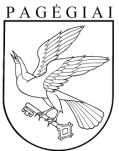 Pagėgių savivaldybės tarybasprendimasdėl PAGĖGIŲ SAVIVALDYBĖS BŪSTO IR SOCIALINIO BŪSTO NUOMOS MOKESČIO DYDŽIŲ NUSTATYMO2019 m. rugpjūčio 19 d. Nr. T1-157PagėgiaiEil. Nr.AdresasNaudingas plotas kv. mSocialinio būsto nuomos mokesčio dydis (Nsb.) Eur/mėnSocialinio būsto nuomos mokesčio dydis (Nsb., kai R=1,2)  Eur/mėnSavivaldybės būsto nuomos mokesčio dydis (Nsav., kai R=1.5) Eur/mėn1.Jaunimo g. 10-2, Pagėgiai 48,91--25,692.Jaunimo g. 10-15, Pagėgiai63,21--31,493.Jaunimo g. 10-3, Pagėgiai63,10--31,434.Jaunimo g. 10-10, Pagėgiai49,53--26,025.Jaunimo g. 10-12, Pagėgiai63,19--31,486.Jaunimo g. 8a-6, Pagėgiai48,28--25,367.Vilniaus g. 13-1, Pagėgiai38,42--22,038.Rambyno g. 20, Bardėnų k., Lumpėnų sen., Pagėgių sav.59,71--5,779.Šakininkų g. 1-5, Šakininkų k., Lumpėnų sen., Pagėgių sav.38,47--2,6510.Minjotų k. 8-3, Natkiškių sen., Pagėgių sav.27,70--1,1911.Aušros g. 9, Rukų k., Stoniškių sen.52,71--3,5712.Klaipėdos g. 30-3, Stoniškių k., Stoniškių sen.40,76--3,2813.Gėgės g. 25-4, Plaškių k., Stoniškių sen.33,98--1,4614.Gėgės g. 25-1, Plaškių k., Stoniškių sen.	67,78--2,9015.Mokyklos g. 5-5, Šilgalių k., Stoniškių sen.22,88--Avarinis16.Klaipėdos g. 9-5, Stoniškių k., Stoniškių sen., Pagėgių sav.22,95--0,9017.Pievų g. 1-2, Vilkyškių mstl., Vilkyškių sen.38,78--5,5118.Johaneso Bobrovskio g. 29-5, Vilkyškių mstl, Vilkyškių sen., Pagėgių sav .22,78--Avarinis19.Smėlyno g. 2-2, Rukų k., Stoniškių sen., Pagėgių sav.22,88--1,5620.Geležinkelio g. 26a-4, Pagėgiai35,56--10,9121.Stygliškių k., Vilkyškių sen., Pagėgių sav.78,89--6,4822.Pagenaičių k., Vilkyškių sen., Pagėgių sav.67,64--3,3123.Pagenaičių k., Vilkyškių sen., Pagėgių sav.49,07--3,8424.Kamanos g. 4-5, Pakamonių k., Stoniškių sen.50,00--5,4325.Palumpių k., Lumpėnų sen., Pagėgių sav.10,80--0,7026.Pagenaičių k., Vilkyškių sen., Pagėgių sav.121,80--10,7027.Malūno g. 1-2, Pagėgiai24,96--4,2728.Malūno g. 7-4, Vidgiriai, Pagėgių sen.53,86--4,4129.Pajūrio g. 11, Kriokiškių k., Vilkyškių sen., Pagėgių sav.138,866,63--30.Aušros g. 7-4, Rukų k., Stoniškių sen., Pagėgių sav.53,943,09--31.Žemaičių g. 1A-1, Pagėgiai49,4414,72--32.Žemaičių g. 1A-2, Pagėgiai37,0611,03--33.Žemaičių g. 1A-3, Pagėgiai33,9510,11--34.Žemaičių g. 1A-4, Pagėgiai42,0612,52--35.Žemaičių g. 1A-5, Pagėgiai50,6915,09--36.Žemaičių g. 1A-6, Pagėgiai34,4410,25--37.Žemaičių g. 34-6, Benininkų k., Pagėgių sen.47,2715,82--38.Vilniaus g. 40-5, Pagėgiai	32,597,22--39.Vytauto g. 25-4, Pagėgiai73,9419,41--40.Vydūno g. 9-5, Pagėgiai41,1712,19--41.Vytauto g. 10-3, Pagėgiai50,2614,96--42.Žemaičių g. 13-4, Pagėgiai53,3915,89--43.Klaipėdos g. 17-2, Pagėgiai45,418,80--44.Vilniaus g. 28a-2, Pagėgiai17,812,03--45.Vydūno g. 5-4, Pagėgiai32,958,62--46.Vytauto g. 20a-5, Pagėgiai29,876,84--47.Geležinkelio g. 26b-2, Pagėgiai22,448,76--48.Turgaus g. 20-4, Pagėgiai18,795,25--49.Vydūno g. 9-3, Pagėgiai32,617,77--50.Vytauto g. 25-2, Pagėgiai61,9917,16--51.Mokyklos g. 2-11, Piktupėnų k., Pagėgių sen., Pagėgių sav.39,521,95--52.Senojo plento g. 5-2, Piktupėnų k., Pagėgių sen, Pagėgių sav.39,271,93--53.Topolių g. 10-4, Lumpėnų k., Lumpėnų sen., Pagėgių sav.59,963,53--54.Topolių g. 8-6, Lumpėnų k., Lumpėnų sen., Pagėgių sav.49,592,04--55.Rambyno .g 37-3, Lumpėnų k., Lumpėnų sen.45,732,82--56.Uosių g. 33-2, Trakininkų k., Lumpėnų sen., Pagėgių sav.50,892,05--57.Vilties g. 6-10, Natkiškių k., Natkiškių sen., Pagėgių sav.63,153,41--58.Alyvų g. 1-4, Natkiškių k., Natkiškių sen., Pagėgių sav.58,013,42--59.Aušros g. 7-7, Rukų k., Stoniškių sen.53,943,09--60.Švyturio g. 11, Vilkyškių mstl, Vilkyškių sen., Pagėgių sav.61,334,22--61.Žalioji g. 7, Žukų k., Vilkyškių sen., Pagėgių sav.85,523,55--62.Pievų g. 4-1, Žukų k., Vilkyškių sen., Pagėgių sav.37,091,75--63.M.Jankaus g. 3-5, Pagėgiai44,3414,5017,40-64.Malūno g. 5-5, Pagėgiai29,173,32--65.Vilniaus g. 23-12, Pagėgiai28,946,89--66.Vytauto g. 6-4, Pagėgiai46,6211,10--67.Birutės g. 11-3/ Geležinkelio g. 8-3, Pagėgiai38,628,05--68.Geležinkelio g. 26a-3, Pagėgiai30,236,18--69.Vilniaus g. 40-2, Pagėgiai33,386,47--70.Mokyklos g. 4-2, Panemunė, Pagėgių sav.54,543,92--71.Mokyklos g. 4-7, Panemunė, Pagėgių sav.28,332,04--